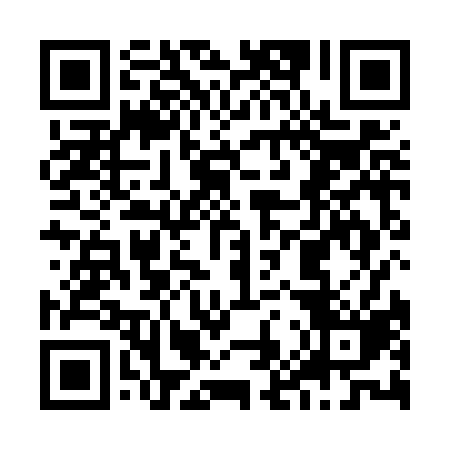 Ramadan times for Diebougou, Burkina FasoMon 11 Mar 2024 - Wed 10 Apr 2024High Latitude Method: NonePrayer Calculation Method: Muslim World LeagueAsar Calculation Method: ShafiPrayer times provided by https://www.salahtimes.comDateDayFajrSuhurSunriseDhuhrAsrIftarMaghribIsha11Mon5:125:126:2212:233:426:246:247:3012Tue5:125:126:2212:233:416:246:247:3013Wed5:115:116:2112:223:416:246:247:3014Thu5:115:116:2112:223:406:246:247:3015Fri5:105:106:2012:223:406:246:247:3016Sat5:095:096:1912:213:396:246:247:3017Sun5:095:096:1912:213:396:246:247:3018Mon5:085:086:1812:213:386:246:247:3019Tue5:085:086:1812:213:376:246:247:3020Wed5:075:076:1712:203:376:246:247:3021Thu5:065:066:1612:203:366:246:247:3022Fri5:065:066:1612:203:366:246:247:3023Sat5:055:056:1512:193:356:246:247:3024Sun5:045:046:1512:193:346:246:247:3025Mon5:045:046:1412:193:346:246:247:3026Tue5:035:036:1312:193:336:246:247:3027Wed5:035:036:1312:183:326:246:247:3028Thu5:025:026:1212:183:326:246:247:3029Fri5:015:016:1212:183:316:246:247:3030Sat5:015:016:1112:173:306:246:247:3031Sun5:005:006:1012:173:306:246:247:301Mon4:594:596:1012:173:296:246:247:302Tue4:594:596:0912:163:286:246:247:303Wed4:584:586:0912:163:276:246:247:304Thu4:574:576:0812:163:276:246:247:305Fri4:574:576:0712:163:266:246:247:316Sat4:564:566:0712:153:256:246:247:317Sun4:554:556:0612:153:246:246:247:318Mon4:554:556:0612:153:246:246:247:319Tue4:544:546:0512:143:236:246:247:3110Wed4:534:536:0412:143:226:246:247:31